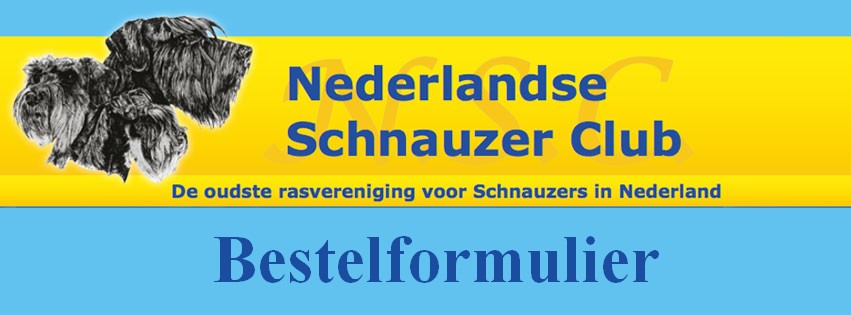 Schnauzer stickers transparante achtergrond 11x16cm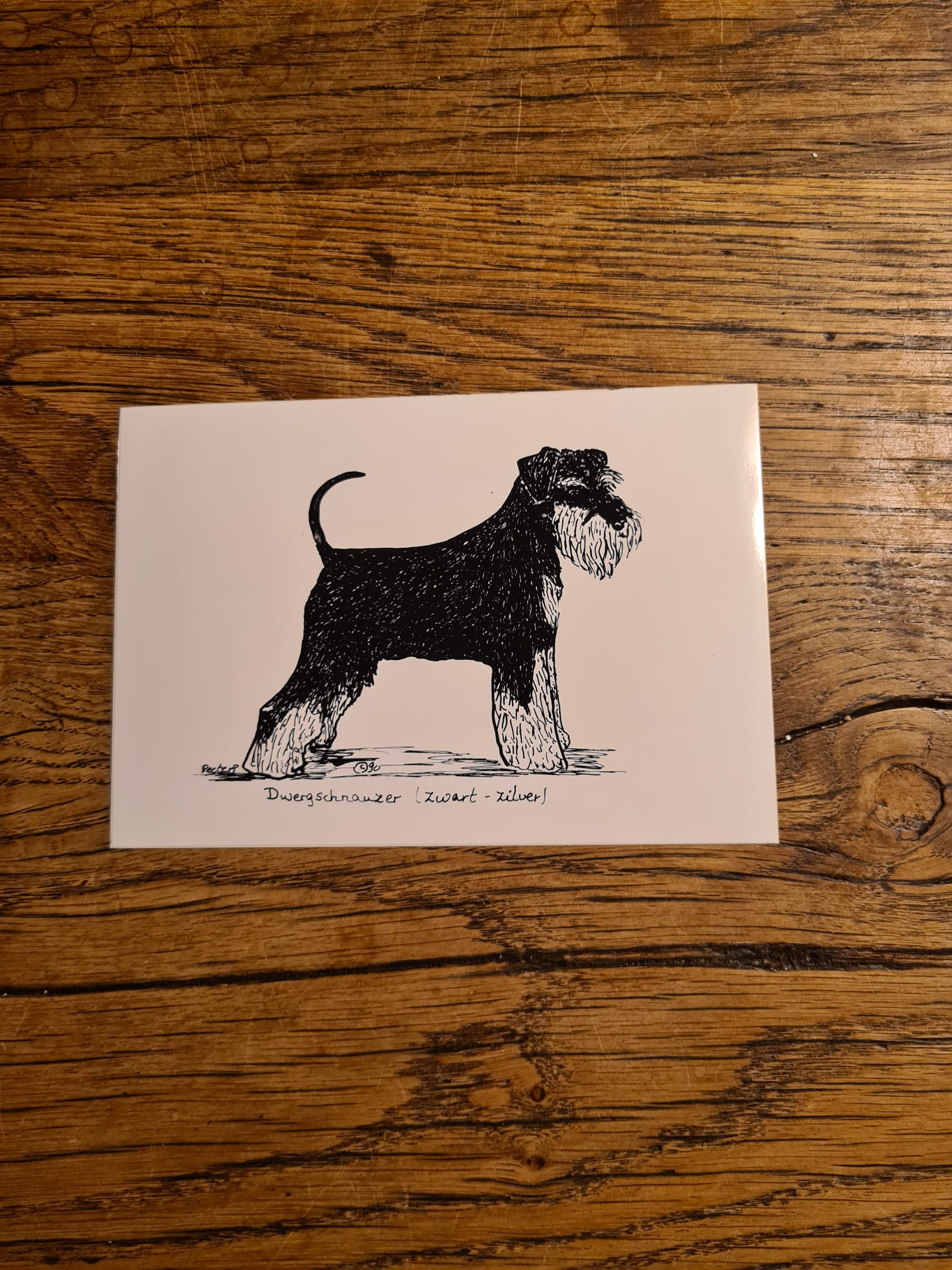 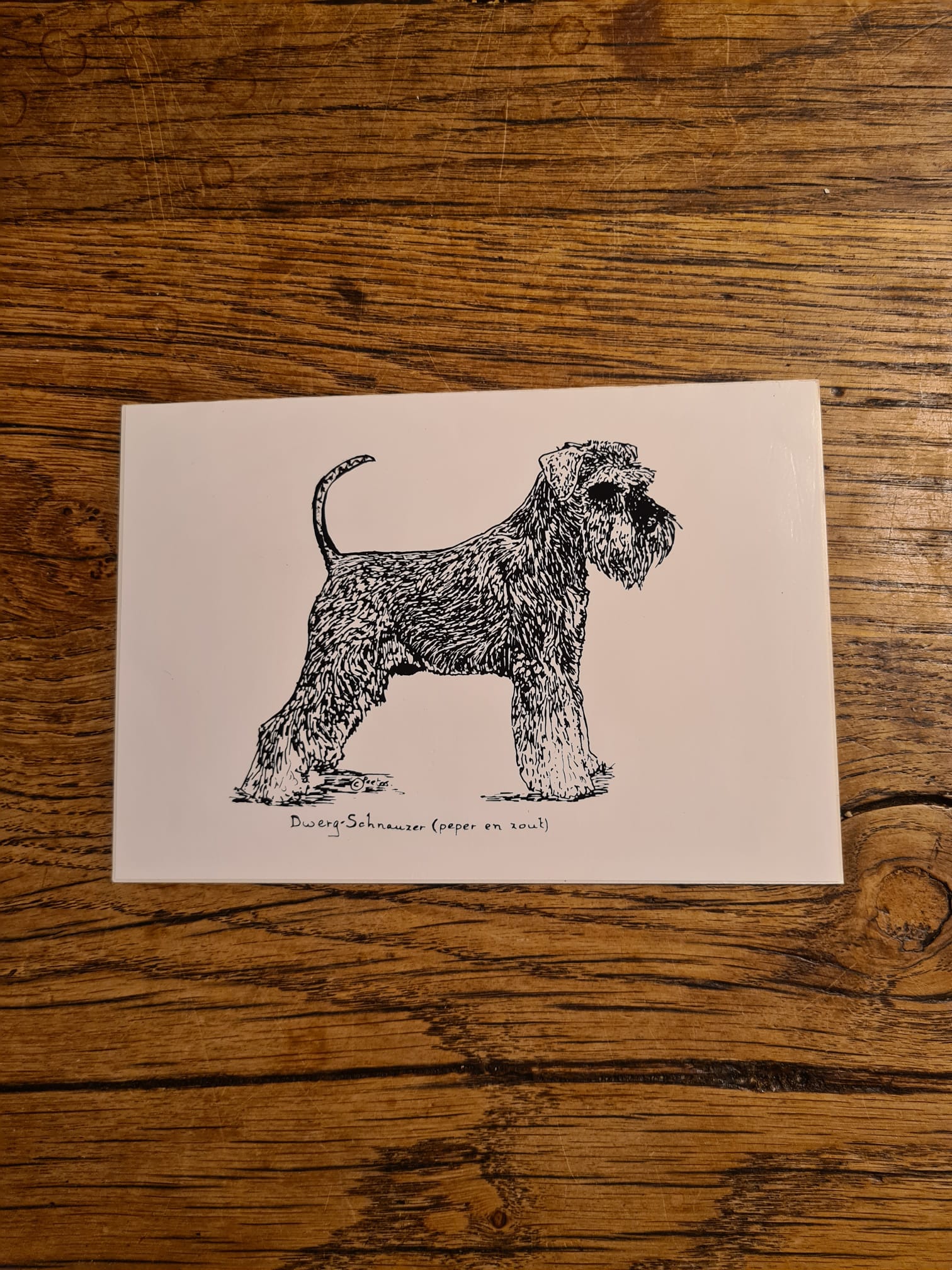 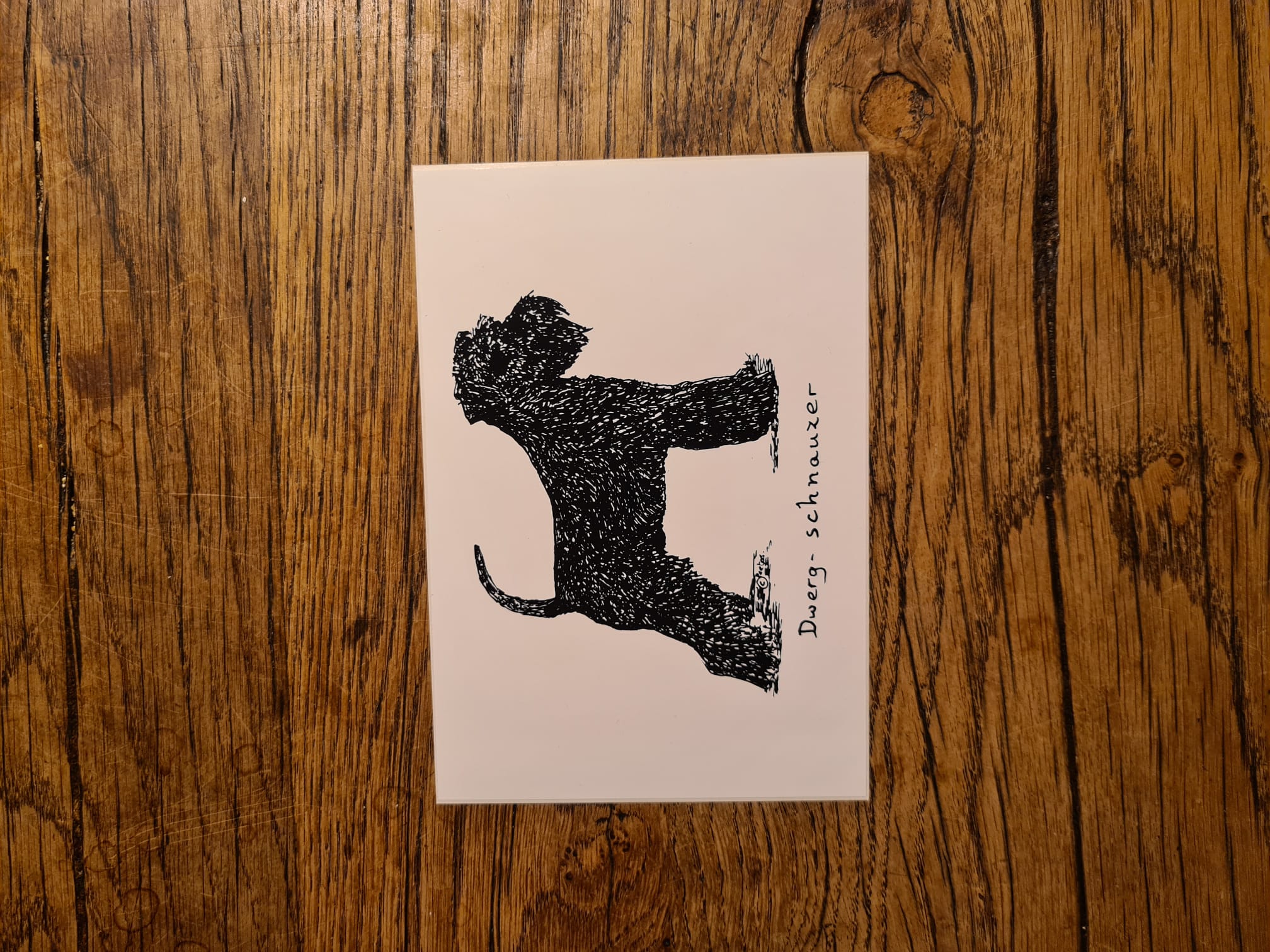 0  Dwerg zwart  € 0.50	         0  Dwerg peper/zout € 0.50	    0  Dwerg zwart/zilver € 0.50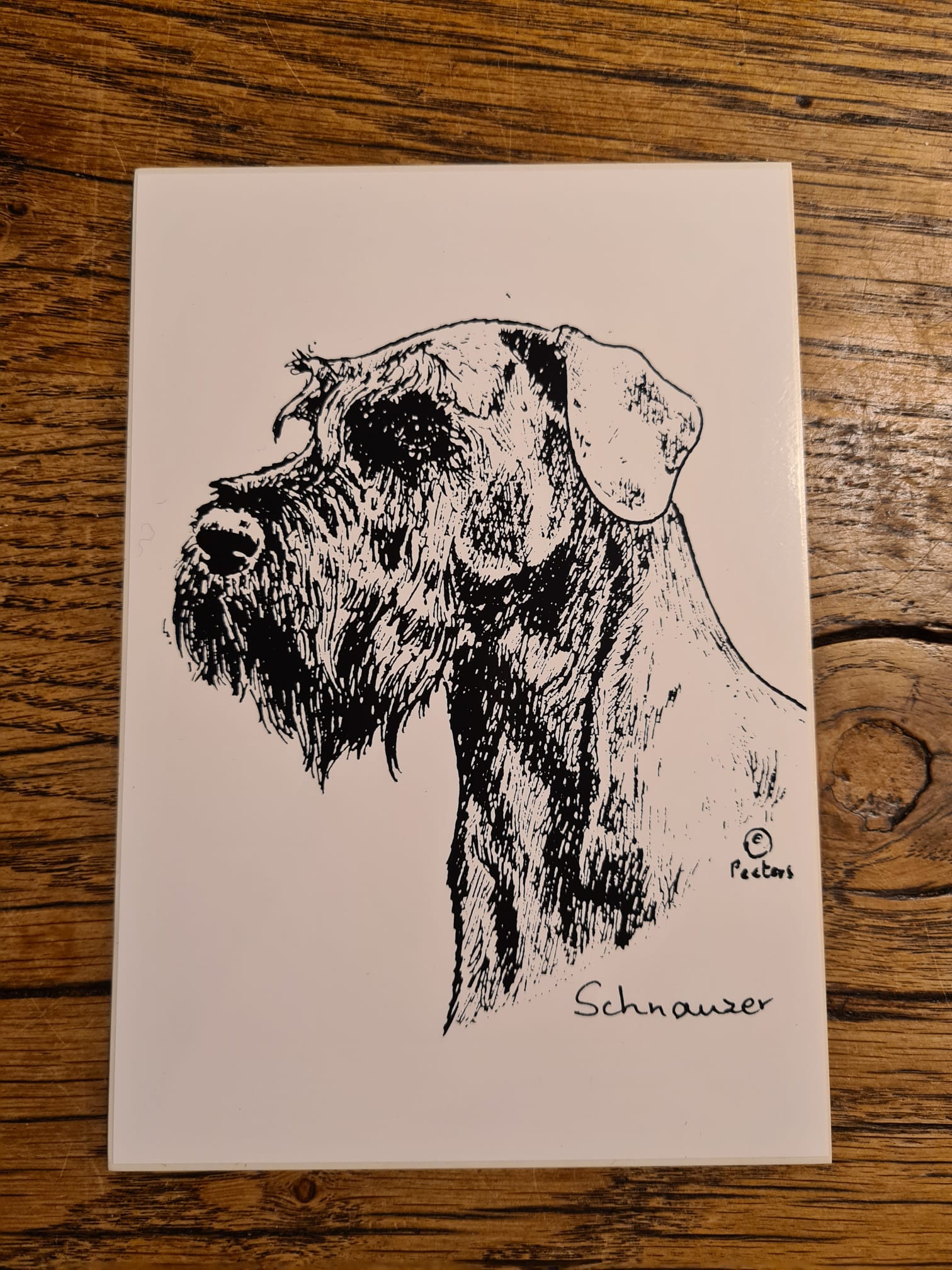 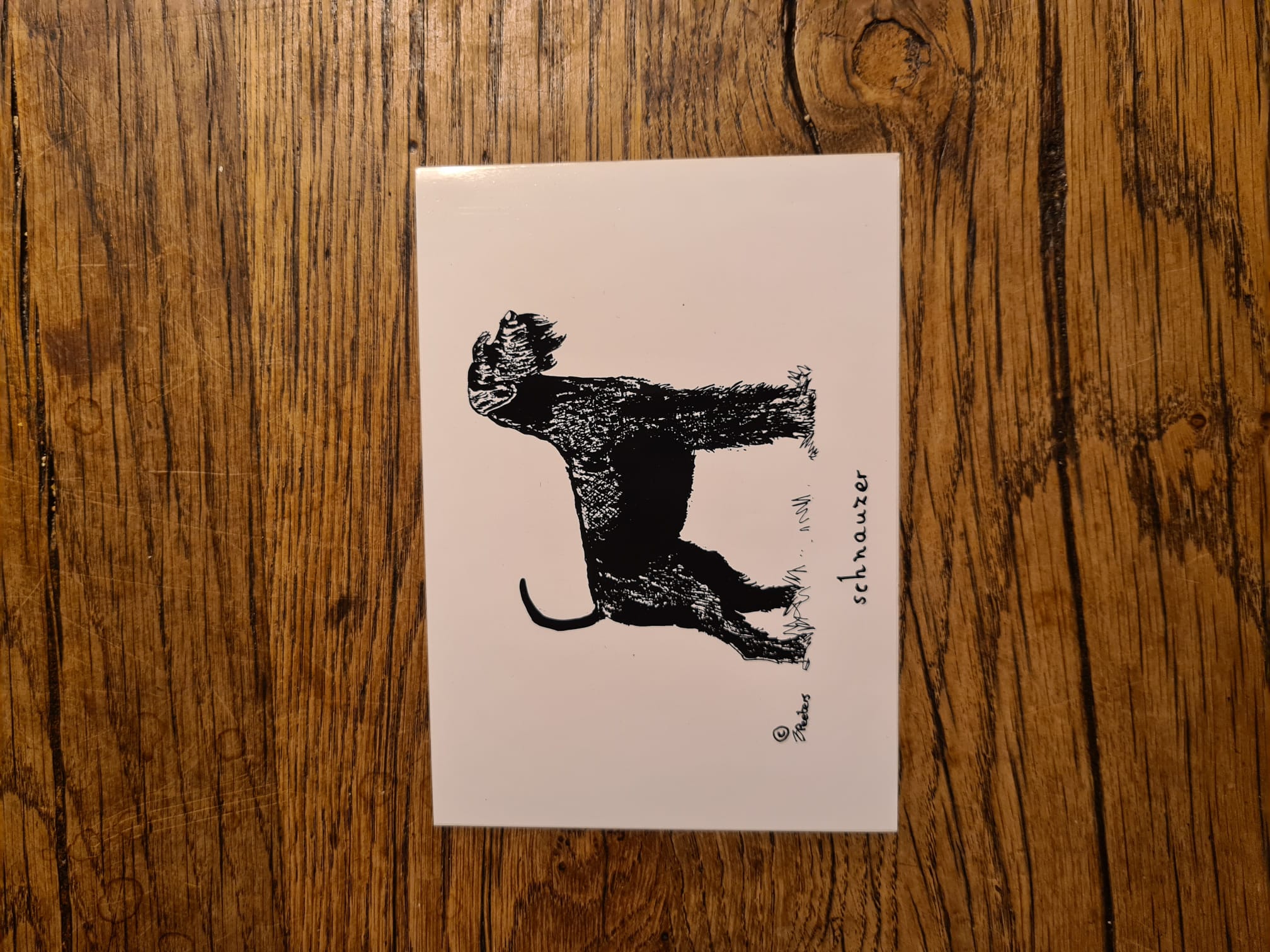 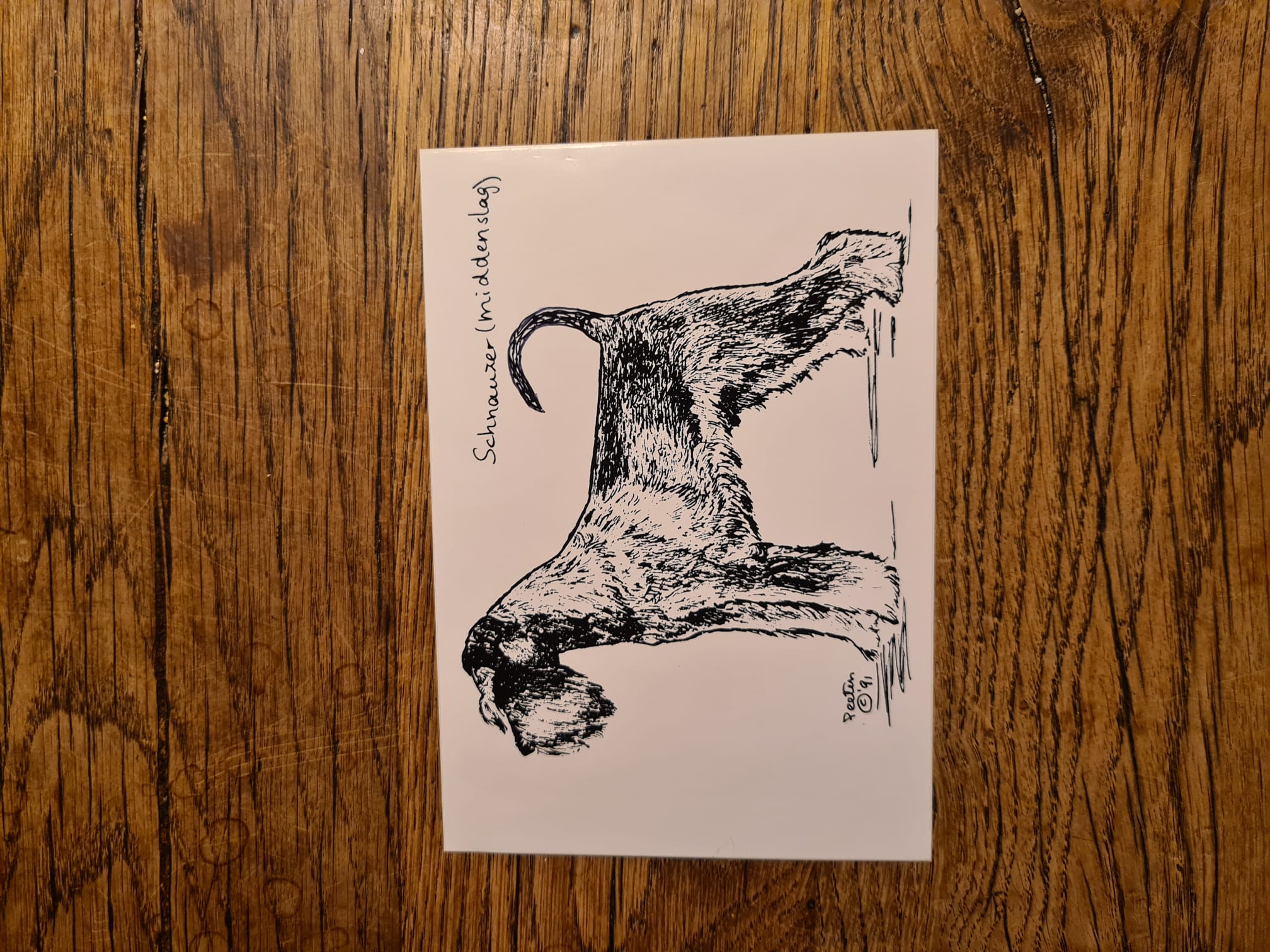 0 Middenslag peper/zout € 0.50    0 Middenslag zwart € 0.50	    0 Middenslag kop 1 € 0.50Set prijs voor 10 stuks  € 4.00Aantal (per stuk)  .........		Aantal (set 10 stuks) …………..Naam:Adres:Postcode:Woonplaats:Email:(graag invullen en mailen naar penningmeester@schnauzer.nl)U ontvangt dan een betaalverzoek incl. verzendkosten